General Relativity2013 Revised AH Physics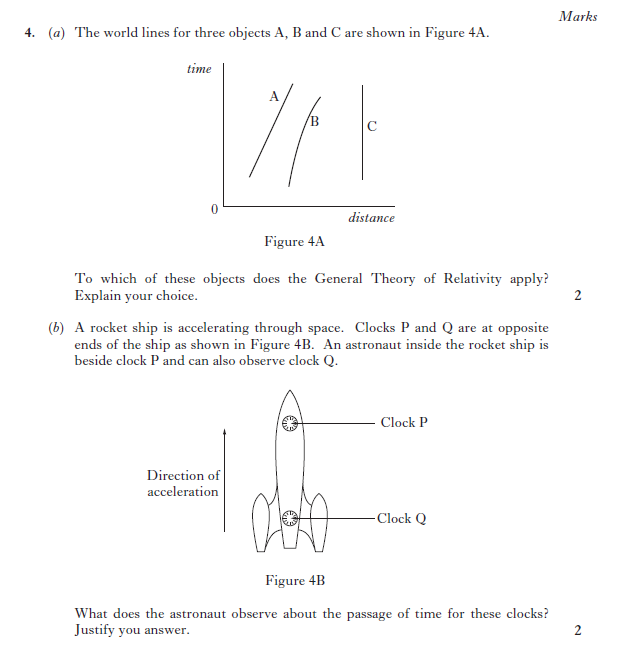 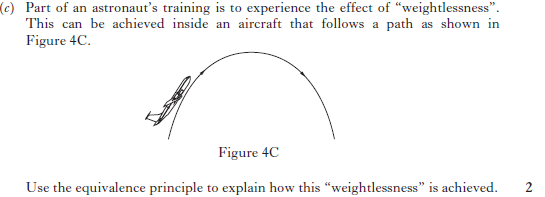 2014 Revised AH Physics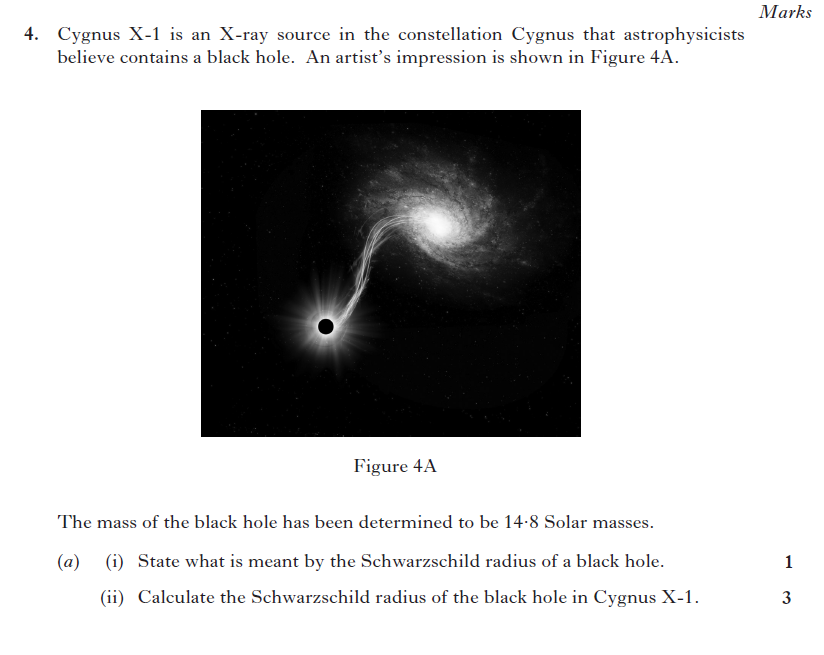 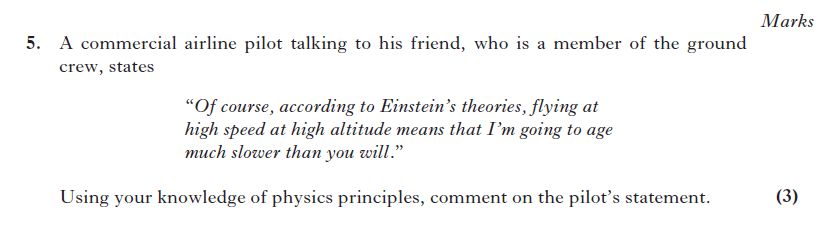 2015 Revised AH Physics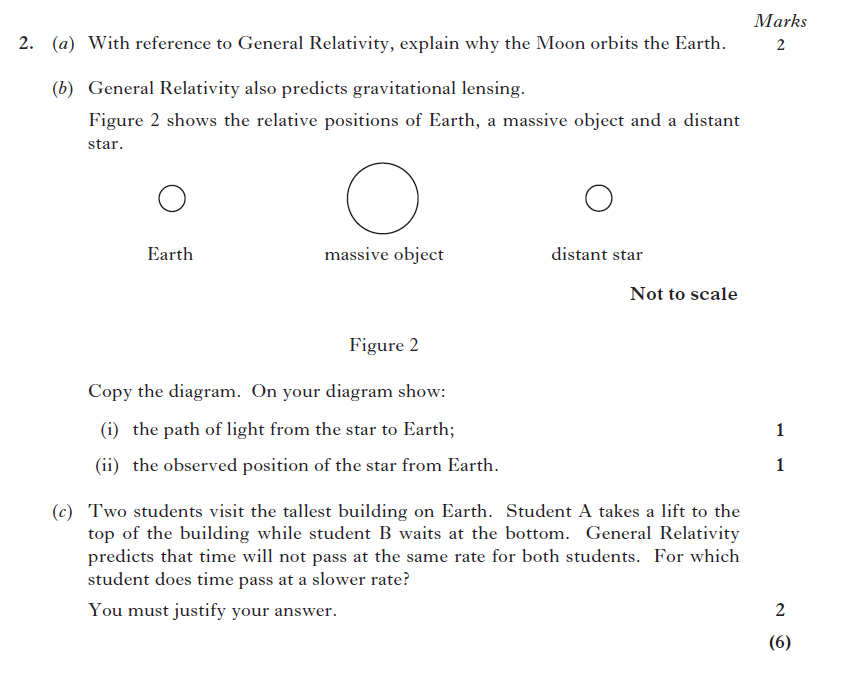 2016 Revised AH Physics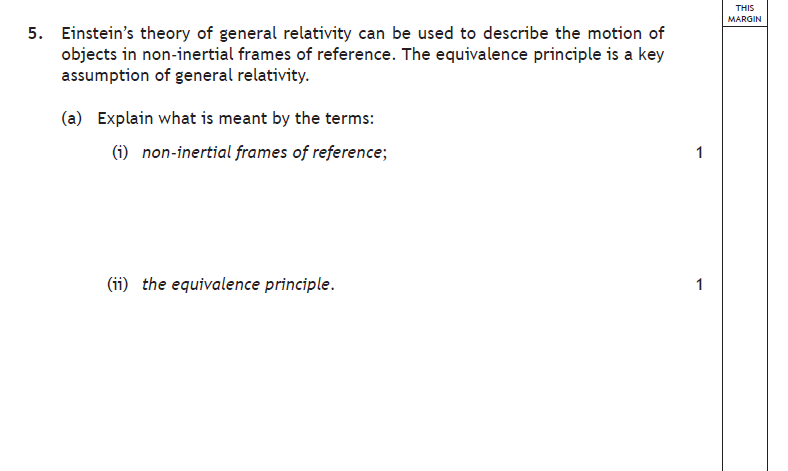 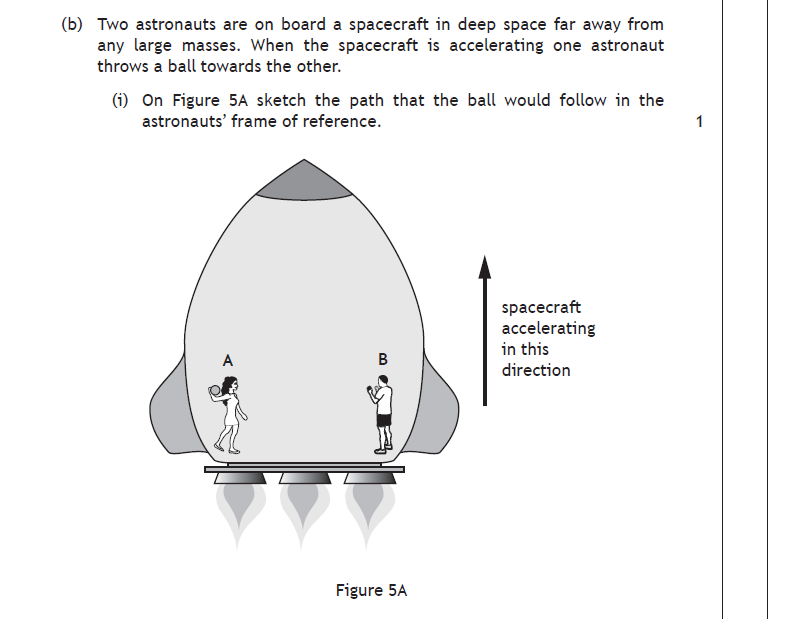 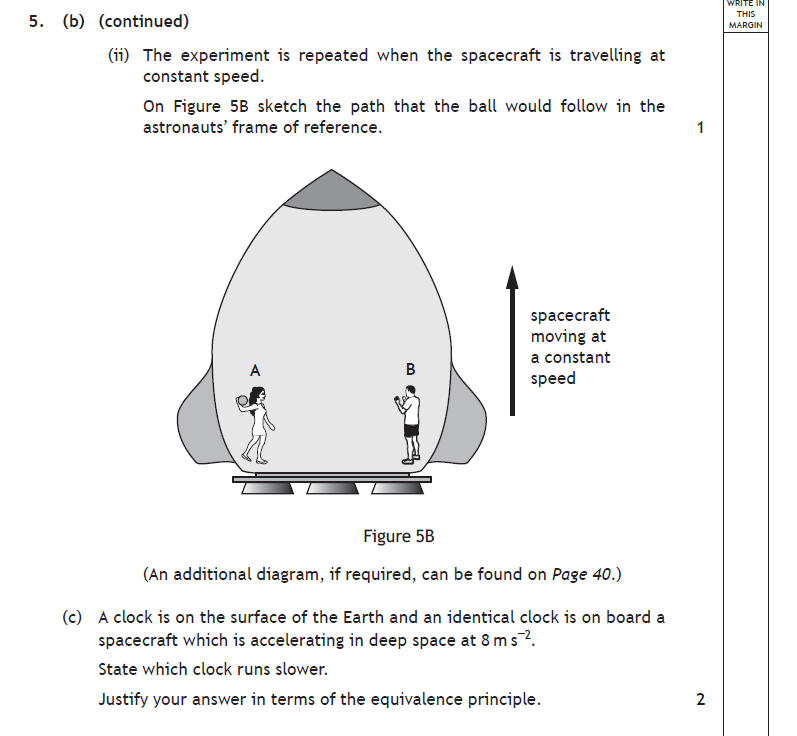 SQA Exemplar Paper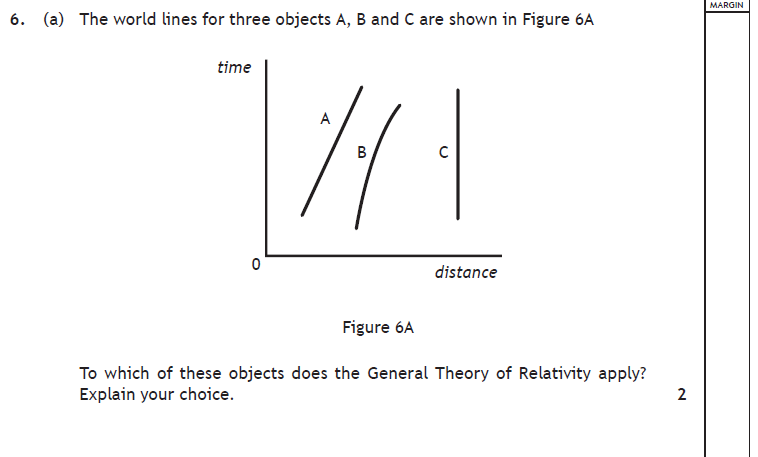 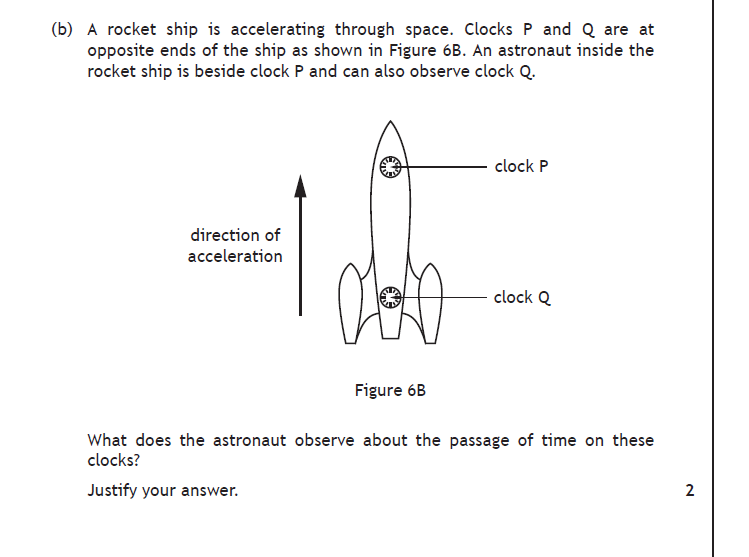 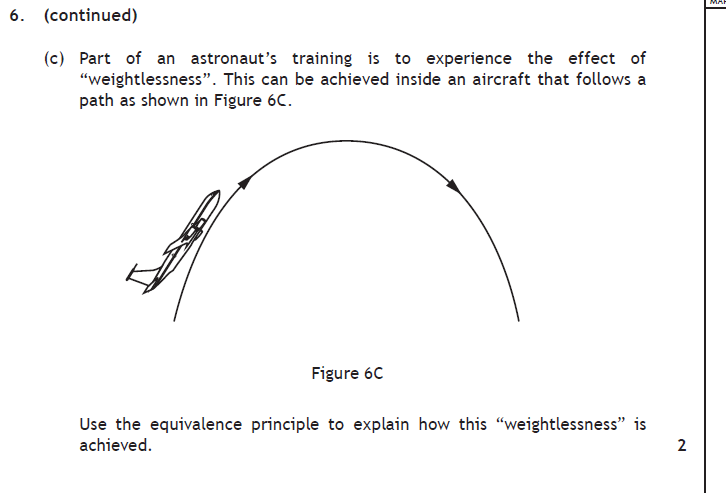 